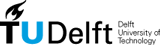 

Verzoek tot omzetten studiemateriaal naar PDF t.b.v. TextAidGegevens student Voor en achternaam  	_____________________________Studienummer		_____________________________Studie				_____________________________
Faculteit 			_____________________________E-mail				_____________________________
Bent u in het bezit van een licentie van TextAid die door TU Delft aan u in bruikleen is gegeven?  
ja / nee  (svp doorstrepen wat niet van toepassing is) 

Welke publicatie ( boek / hoofdstuk / reader / artikel ) wilt u laten omzetten? 
Naam auteur 	_____________________________
Titel publicatie	_____________________________
Naam uitgeverij  	_____________________________
ISBN 	_____________________________
Bladzijde	van: __________    tot: __________	(indien van toepassing)
Naam tijdschrift	_____________________________	(indien van toepassing)

Vorm aangeleverde publicatie: fysiek papier Datum				_____________________________
Handtekening 
student			_____________________________
________________________________________________________________
In te vullen door medewerker TU Delft Library/I&S
O&S akkoord  			 ja /nee 
Titel reeds omgezet		 ja/nee 
In behandeling door		___________________
Afgehaald dd			___________________
Paraaf				___________________
	